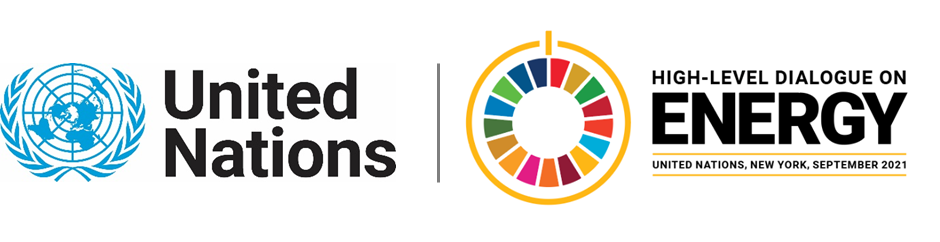 MINISTERIAL THEMATIC FORUMS Side Event:Raising Ambitions: New Metrics to End Energy Poverty Organized by the Payne Institute for Public Policy11.30 - 12.45 Tuesday 22 June This event will consider both a new minimum level for energy access as well as a new metric for access reliability.https://mines.zoom.us/j/96148576044 Morgan Bazilian, mbazilian@mines.edu 